СВАТІВСЬКА МІСЬКА РАДА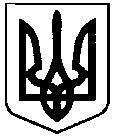 ВИКОНАВЧИЙ КОМІТЕТРІШЕННЯВід «19»липня   2019 р.    	                  м. Сватове                                                            № 60«Про затвердження переліку об'єктів та заходів, які фінансуються за рахунок субвенції з державного бюджету»На виконання абз.4 п.1 розпорядження Кабінету міністрів України від 10 липня 2019 р. № 500-р, керуючись ст.27- 29, 31 Закону України «Про місцеве самоврядування в Україні», Виконавчий комітет Сватівської  міської  радиВИРІШИВ:Затвердити перелік об'єктів та заходів, які фінансуються у 2019 році за рахунок субвенції з державного бюджету місцевим бюджетам на здійснення заходів щодо соціально-економічного розвитку окремих територій:Капітальний ремонт службового житла за адресами: кв.Мирний, 3/1, кв.Мирний, 4/59, кв.Мирний, 2/16 у м.Сватове Луганської області на загальну суму 1000,000 тис.грн.;Будівництво продовольчого павільйону на території МКП «Сватівський міський ринок» у м.Сватове на суму 1495,000 тис.грн.;Придбання електрообладнання для КДНЗ міста (електропечі, електрошафи, електропательні, холодильники, водонагрівачі, пральна машина, газонокосарка, електром’ясорубка, посуд для індукційної печі, пилосмок ) на загальну суму 700,000 тис.грн.;Придбання двох сміттєвозів з заднім завантаженням для КП «Сватове-благоустрій» на загальну суму 4000,000 тис.грн.;Придбання бульдозера на полігон ТПВ КП «Сватове-благоустрій», що знаходиться у м.Сватове, вартістю 2000,000 тис.грн.;Капітальний ремонт ділянок автомобільних доріг комунальної власності по м.Сватове на загальну суму 5026,441 тис.грн.Тендерним комітетам Сватівської міської ради, КП «Сватове-благоустрій» та МКП «Сватівський міський ринок» внести зміни до Річних планів закупівель на 2019 рік та розпочати процедури закупівель у відповідності до Закону України «Про публічні закупівлі».Перший заступник міського голови					 Л.В.Жаданова